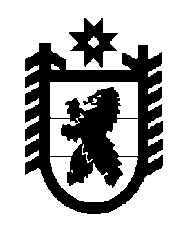 Российская Федерация Республика Карелия    РАСПОРЯЖЕНИЕГЛАВЫ РЕСПУБЛИКИ КАРЕЛИЯ1. Делегировать в состав исполнительного комитета Еврорегиона «Карелия» следующих представителей Республики Карелия: 	Чмиль В.Я. – заместитель Главы Республики Карелия – Министр экономического развития Республики Карелия, сопредседатель исполнительного комитета;	Кислов Д.С. – заместитель Министра экономического развития Республики Карелия, заместитель сопредседателя;	Богданова Е.В. – Министр культуры Республики Карелия;Марценюк Д.А. – временно исполняющий обязанности представителя Министерства иностранных дел Российской Федерации в г. Петрозаводске (по согласованию);Мудель В.И. – Председатель Государственного комитета Респуб- лики Карелия по взаимодействию с органами местного самоуправления;Романова К.О. – главный специалист Министерства экономиче-ского развития Республики Карелия, секретарь исполнительного комитета; Филимонов Ю.А. – консультант Министерства экономического развития Республики Карелия, секретарь исполнительного комитета;	Харитонова Е.Е. – заместитель Министра Республики Карелия по вопросам национальной политики, связям с общественными, религиозными объединениями и средствами массовой информации.	2. Признать утратившим силу  распоряжение Главы Республики Карелия от 23 октября 2012 года № 413-р (Собрание законодательства Республики Карелия, 2012, № 10, ст. 1804).                  Глава Республики  Карелия                                                             А.П. Худилайненг. Петрозаводск1 декабря 2014 года № 411-р